ESTADO DE SANTA CATARINA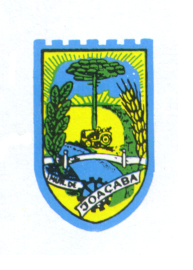 PREFEITURA MUNICIPAL DE JOAÇABASECRETARIA DE DESENVOLVIMENTO ECONÔMICO E INOVAÇÃOTERMO DE CAUCIONAMENTO (anexo D)TERMO DE CAUCIONAMENTO, GARANTIA E TRANSFERÊNCIA DE DOMÍNIO E POSSE DAS ÁREAS PÚBLICAS, QUE CELEBRAM, O MUNICÍPIO DE JOAÇABA E , CONSTANTE DO PROCESSO Nº / , APROVADO EM //.A partir do dia  de  de , (data de inscrição do loteamento no Cartório de Registro de Imóveis), passarão ao domínio do Município de Joaçaba, as áreas destinadas a uso público. A venda de lotes, bem como a concessão do "Habite-se" para qualquer construção existente nos lotes, ficam condicionados à expedição, por parte do Poder Público Municipal, de certidão de aprovação do loteamento e aceitação definitiva das obras a serem realizadas, constantes do ato de aprovação do projeto de loteamento conforme processo /. Como garantia ficam caucionados os lotes , averbados no Registro de Imóveis por ocasião do registro de loteamento, que não poderão em hipótese alguma ser vendidos antes da aceitação, por escrito, pelo Município.Joaçaba,  de   de .Representante do MunicípioNome / CPFLoteadorNome / CPF